Российская Федерация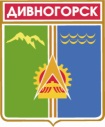 Администрация города ДивногорскаКрасноярского краяП О С Т А Н О В Л Е Н И Е 21.06.2019г.		                            г. Дивногорск			           	     №77п  О создании антитеррористической комиссии муниципального образовании г. Дивногорск Красноярского края	В соответствии со ст. 5 Федерального закона РФ от 06.03.2006 № 35-ФЗ «О противодействии терроризму», со статьей 5 Федерального закона от 25.07.2002 № 114-ФЗ «О противодействии экстремистской деятельности», указаниями Национального антитеррористического комитета и в целях предупреждения и ликвидации чрезвычайных ситуаций, связанных с угрозой или совершением террористических акций и для профилактики экстремистской деятельности на территории муниципального образования               г. Дивногорск, руководствуясь статьями 43, 53 Устава города, ПОСТАНОВЛЯЮ Создать антитеррористическую комиссию муниципального образования г. Дивногорск Красноярского края (приложение1).Утвердить Положение об антитеррористической комиссии  муниципального образования г. Дивногорск Красноярского края (приложение 2).Считать утратившим силу постановление администрации города от 01.11.2017 № 195п «О создании муниципальной антитеррористической группы в муниципальном образовании г. Дивногорск Красноярского края».Постановление подлежит опубликованию в средствах массовой информации, размещению на официальном сайте администрации города в информационно-телекоммуникационной	 сети «Интернет».Постановление вступает в силу в день его официального опубликования.Контроль за исполнением настоящего постановления оставляю за собой.Глава города 			  				                        Е.Е. ОльПриложение 1к постановлению администрации от 21.06.2019 №77п Состав антитеррористической комиссии муниципального образования г. Дивногорск Красноярского края (далее –АТК МО)Приложение 2к постановлению администрации от 21.06.2019 №77п Положениеоб антитеррористической комиссиимуниципального образования г. Дивногорск Красноярского краяАнтитеррористическая комиссия муниципального образования             г. Дивногорск Красноярского края (далее – АТК МО) является органом, образованным в целях организации деятельности по реализации полномочий органов местного самоуправления в области противодействия терроризму, предусмотренных статьей 5.2. Федерального закона от 06.03.2006 №35-ФЗ «О противодействии терроризму» в границах (на территории) муниципального образования.АТК МО в своей деятельности руководствуется Конституцией Российской Федерации, федеральными конституционными законами, федеральными законами, указами и распоряжениями Президента Российской Федерации, постановлениями и распоряжениями Правительства Российской Федерации, законами и иными нормативными правовыми актами Красноярского края, муниципальными правовыми актами, решениями Национального антитеррористического комитета и антитеррористической комиссии Красноярского края, а также настоящим Положением.Организацию и координацию деятельности АТК МО на территории Красноярского края осуществляет антитеррористическая комиссия Красноярского края (далее – АТК) и ее аппарат.Руководителем АТК МО по должности является высшее должностное лицо муниципального образования - Глава города.Состав АТК МО определяется и утверждается постановлением администрации города Дивногорска.В состав АТК МО включаются руководители, представители подразделений территориальных органов федеральных органов исполнительной власти и представители органов исполнительной власти Красноярского края, расположенных в границах (на территориях) муниципального образования (по согласованию), а также должностные лица администрации города Дивногорска (приложение 1).Основной задачей АТК МО является организация взаимодействия органов местного самоуправления с подразделениями (представителями) территориальных органов федеральных органов исполнительной власти и представители органов исполнительной власти Красноярского края, аппаратом АТК по профилактике терроризма, а также по минимизации и (или) ликвидации последствий его проявлений в границах (на территории) муниципального образования.АТК МО осуществляет следующие основные функции:а) организация разработки и реализации муниципальных программ в области профилактики терроризма, а также по минимизации и (или) ликвидации последствий его проявлений;б) обеспечение проведения информационно-пропагандистских мероприятий по разъяснению сущности терроризма и его общественной опасности, а также по формированию у граждан неприятия идеологии терроризма, в том числе путем распространения информационных материалов, печатной продукции, проведения разъяснительной работы и иных мероприятий;в) обеспечение исполнения мероприятий по профилактике терроризма, а также по минимизации и (или) ликвидации последствий его проявлений на территории муниципального образования, в которых участвуют органы местного самоуправления;г) обеспечение повышения уровня антитеррористической защищенности объектов, находящихся в муниципальной собственности или в ведении органов местного самоуправления, оказание методической помощи их руководству и персоналу в организации антитеррористических мероприятий;д) направление предложений органам исполнительной власти Красноярского края по вопросам участия органов местного самоуправления в профилактике терроризма, а также по минимизации и (или) ликвидации последствий его проявлений;е) осуществление других мероприятий, необходимых для организации взаимодействия органов местного самоуправления с подразделениями (представителями) территориальных органов федеральных органов исполнительной власти, органов исполнительной власти Красноярского края, аппаратом АТК по профилактике терроризма, а также по минимизации и (или) ликвидации последствий его проявлений в границах (на территории) муниципального образования;ж) мониторинг политических, социально-экономических и иных процессов в муниципальном образовании, оказывающих влияние на ситуацию в области противодействия терроризму.8. АТК МО в пределах своей компетенции и в установленном порядке имеет право:а) принимать решения, касающиеся организации и совершенствования взаимодействия органов местного самоуправления с подразделениями (представителями) территориальных органов федеральных органов исполнительной власти и органов исполнительной власти Красноярского края по профилактике терроризма, а также по минимизации и (или) ликвидации последствий его проявлений в границах (на территории) муниципального образования, а также осуществлять контроль за их исполнением;б) запрашивать и получать в установленном порядке необходимые материалы и информацию от подразделений (представителей) территориальных органов федеральных органов исполнительной власти, органов исполнительной власти Красноярского края, органов местного самоуправления, общественных объединений, организаций (независимо от форм собственности) и должностных лиц;в) создавать рабочие органы (рабочие группы) для изучения вопросов, касающихся профилактике терроризма, минимизации и (или) ликвидации последствий его проявлений, а также для подготовки проектов соответствующих решений АТК МО;г) привлекать для участия в работе АТК МО должностных лиц и специалистов территориальных органов федеральных органов исполнительной власти, органов исполнительной власти Красноярского края, органов местного самоуправления, а также представителей организаций и общественных объединений по согласованию с их руководителями;д) вносить в установленном порядке предложения по вопросам, требующим решения антитеррористической комиссии Красноярского края.9. АТК МО строит свою работу во взаимодействии с оперативной группой в муниципальном образовании, сформированной для осуществления первоочередных мер по пресечению террористического акта или действий, создающих непосредственную угрозу его совершения, на территории муниципального образования и прилегающих к нему внутренних водах.10. АТК МО осуществляет свою деятельность на плановой основе в соответствии с регламентом, утвержденным постановлением администрации города.11. АТК МО информирует антитеррористическую комиссию Красноярского края (аппарат АТК) по итогам своей деятельности за полугодие и год по форме, определяемой антитеррористической комиссией Красноярского края (аппаратом АТК).12. По итогам проведенных заседаний, АТК МО представляет материалы в аппарат АТК.13. Организационное и материально-техническое обеспечение деятельности АТК МО организуется Главой города, путем назначения должностного лица (секретаря АТК МО), ответственного за эту работу.14. Секретарь АТК МО:а) организует работу АТК МО;б) разрабатывает проекты планов работы АТК МО и отчетов о результатах деятельности АТК МО;в) обеспечивает подготовку и проведение заседаний АТК МО;г) осуществляет контроль за исполнением решений АТК МО;д) организует работу по сбору, накоплению, обобщению и анализу информации, подготовке информационных материалов об общественно-политических и иных процессах в границах (на территории) муниципального образования, оказывающих влияние на развитие ситуации в сфере профилактики терроризма;е) обеспечивает взаимодействие АТК МО с антитеррористической комиссией Красноярского края и ее аппаратом;ж) обеспечивает деятельность рабочих органов АТК МО;з) организует и ведет делопроизводство АТК МО.15. Члены АТК МО обязаны:организовывать подготовку вопросов, выносимых на рассмотрение АТК МО в соответствии с решениями АТК МО, руководителя АТК МО или по предложениям членов АТК МО, утвержденным протокольным решением;организовать в рамках своих должностных полномочий выполнение решений АТК МО;выполнять требования правовых актов, регламентирующих деятельность АТК МО;определять в пределах компетенции в органе, представителем которого он является, должностное лицо или подразделение, ответственное за организацию взаимодействия указанного органа с АТК МО и ее секретарем.16. Члены АТК МО имеют право:выступать на заседаниях АТК МО, вносить предложения по вопросам, входящим в компетенцию АТК МО, и требовать, в случае необходимости, проведения голосования по данным вопросам;голосовать на заседаниях АТК МО;знакомиться с документами и материалами АТК МО, непосредственно касающимися ее деятельности;привлекать по согласованию с председателем АТК МО, в установленном порядке сотрудников и специалистов подразделений территориальных органов федеральных органов исполнительной власти, органов исполнительной власти Красноярского края, органов местного самоуправления и организаций к экспертной, аналитической и иной работе, связанной с деятельностью АТК МО;излагать в случае несогласия с решением АТК МО, в письменной форме особое мнение, которое подлежит отражению в протоколе заседания АТК МО и прилагается к его решению.Оль Е.Е.Глава города, председатель АТК МОУрупаха В.И.заместитель Главы города, заместитель председателя АТК МОШарыпов А.А.начальник Отдела полиции № 13 МУ МВД России «Красноярское», заместитель председателя АТК МО (по согласованию)Чебурашкин К.С.заместитель Главы городаЖуравлев А.М.начальник военно-учетного стола администрации города Дивногорска, секретарь АТК МОЛесников П.Б.заместитель начальника Отдела полиции № 13 МУ МВД России «Красноярское» (по согласованию)Анжаев В.В.начальник ПЧ-29 ФГКУ «30 отряд федеральной противопожарной службы по Красноярскому краю»  (по согласованию)Кеуш В.М.главный врач КГБУЗ «Дивногорская межрайонная больница» (по согласованию)Батаркин А.Ю.Главный эксперт по ГО и ПБ МКУ «Городское хозяйство» города ДивногорскаБаляйкин А.Г.начальник ОНД и ПР по МО г. Дивногорск                                (по согласованию)Горбунов В.А.директор муниципального унитарного предприятия электрических сетей (по согласованию)Шнайдер Р.М.директор муниципального казенного учреждения «Городское хозяйство» города ДивногорскаКабацура Г.В.начальник отдела образования администрации города ДивногорскаВагнер А.И.заместитель генерального директора по защите ресурсов АО «Красноярская ГЭС»(по согласованию)Фридрих А.А.директор МУП «Дивногорский водоканал» (по согласованию)Пирогов М.С.представитель РУ ФСБ по Красноярскому краю                       г. Дивногорска (по согласованию)Паршелист Д.В.начальник ПЦО ОВО по г. Дивногорску – филиала ФГКУ «УВО ВНГ России по Красноярскому краю»(по согласованию)